АДМИНИСТРАЦИЯ ГОРОДСКОГО ОКРУГА ПЕРЕВОЗСКИЙНИЖЕГОРОДСКОЙ ОБЛАСТИП О С Т А Н О В Л Е Н И Е01.02.2022 №98- пО назначении общественных обсуждений по проекту постановления администрации городского округа Перевозский Нижегородской области «О предоставлении разрешения на условно разрешенный вид использования земельного участка»В соответствии со статьёй 5.1, статьёй 39 Градостроительного кодекса Российской Федерации, статьей 14 Положения о порядке организации и проведения публичных слушаний, общественных обсуждений по вопросам градостроительной деятельности в городском округе Перевозский Нижегородской области, утвержденного решением Совета депутатов городского округа Перевозский Нижегородской области от 29 сентября 2021 года №441, на основании письменного заявления Религиозной организации «Лысковская Епархия Русской Православной Церкви (Московский Патриархат)» от 28 января 2022 года, в целях соблюдения прав человека на благоприятные условия жизнедеятельности, прав и законных интересов правообладателей земельных участков и объектов капитального строительства, администрация городского округа Перевозский Нижегородской области                      п о с т а н о в л я е т:1.Назначить общественные обсуждения по проекту постановления администрации городского округа Перевозский Нижегородской области «О предоставлении разрешения на условно разрешенный вид использования земельного участка» (далее – проект постановления) (приложение 1), в целях предоставления разрешения на условно разрешенный вид использования земельного участка: «Религиозное управление и образование», расположенного по адресу: Нижегородская область, городской округ Перевозский, г.Перевоз, ул. Набережная, в 9 метрах на север от д.3, площадью 1 927 кв.м.2.Общественные обсуждения по проекту постановления провести на территории города Перевоз Нижегородской области в период с 7 февраля 2022 года по 28 февраля 2022 года (включительно). 3.Утвердить Порядок учета предложений по проекту постановления и участия граждан в их обсуждении согласно приложению 2 к настоящему постановлению.4.Создать комиссию по проведению общественных обсуждений по проекту постановлений в составе согласно приложению 3 к настоящему постановлению.5.Комиссии по проведению общественных обсуждений:5.1.организовать приём замечаний, предложений по вопросу, вынесенному на общественные обсуждения от жителей города Перевоз Нижегородской области;5.2.при обращении заинтересованных жителей города Перевоз Нижегородской области, разъяснять порядок проведения общественных обсуждений по вопросу, вынесенному для обсуждения;5.3.предоставить главе местного самоуправления городского округа Перевозский Нижегородской области протокол комиссии по проведению общественных обсуждений;5.4.опубликовать заключение по результатам общественных обсуждений в периодическом печатном издании газете «Новый путь».6.Утвердить форму информационного сообщения согласно приложению 4 к настоящему постановлению.7.Организационно-правовому управлению администрации городского округа Перевозский Нижегородской области (Н.Ф.Шемякина) обеспечить опубликование настоящего постановления в газете городского округа Перевозский Нижегородской области «Новый путь» и размещение информационного сообщения (проект) на официальном сайте администрации городского округа Перевозский Нижегородской области в информационно-телекоммуникационной сети «Интернет» по адресу: http:// pvzrayon.ru.8.Настоящее постановление вступает в силу после его официального опубликования.9.Контроль за исполнением настоящего постановления возложить на начальника Управления муниципального имущества и земельных ресурсов администрации городского округа Перевозский Нижегородской области Кудряшова Ф.В.Глава местного самоуправления                                                                   Н.М.ТрунинаПРИЛОЖЕНИЕ 1к постановлению администрации городского округа Перевозский Нижегородской областиот 01.02.2022 №98- пПРОЕКТАДМИНИСТРАЦИЯГОРОДСКОГО ОКРУГА ПЕРЕВОЗСКИЙ НИЖЕГОРОДСКОЙ ОБЛАСТИ П О С Т А Н О В Л Е Н И Е___________________№ _______- пО предоставлении разрешения на условно разрешенный вид использования земельного участка В соответствии со статьёй 39 Градостроительного кодекса Российской Федерации, с заключением комиссии по проведению общественных обсуждений по проекту постановления администрации городского округа Перевозский Нижегородской области «О предоставлении разрешения на условно разрешенный вид использования земельных участков» от _______________ 2022 года, опубликованного _________________ 2022 года в газете «Новый путь» за № _____, администрация городского округа Перевозский Нижегородской области                      п о с т а н о в л я е т:1.Предоставить разрешение на условно разрешенный вид использования земельного участка: «Религиозное управление и образование», расположенного по адресу: Нижегородская область, городской округ Перевозский, г.Перевоз, ул. Набережная, в 9 метрах на север от д.3, площадью 1 927 кв.м.2.Организационно – правовому управлению городского округа Перевозский Нижегородской области (Н.Ф.Шемякина) обеспечить опубликование настоящего постановления в периодическом печатном издании газете городского округа Перевозский Нижегородской области «Новый путь» и размещение на официальном сайте администрации городского округа Перевозский Нижегородской области в информационно-телекоммуникационной сети «Интернет» по адресу: http://www.pvzrayon.ru.3.Настоящее постановление вступает в силу после его официального опубликования.4.Контроль за исполнением настоящего постановления возложить на начальника Управления муниципального имущества и земельных ресурсов администрации городского округа Перевозский Нижегородской области Кудряшова Ф.В.Глава местного самоуправления			                                     Н.М.ТрунинаПРИЛОЖЕНИЕ 2к постановлению администрации городского округа Перевозский Нижегородской областиот 01.02.2022 №98-пПорядокучета предложений по проекту постановления администрации городского округа Перевозский Нижегородской области и участия граждан в их обсужденииПорядок организации и проведения общественных обсуждений по проекту постановления администрации городского округа Перевозский установлен Положением о порядке организации и проведения публичных слушаний, общественных обсуждений по вопросам градостроительной деятельности в городском округе Перевозский Нижегородской области, утверждены решением Совета депутатов городского округа Перевозский Нижегородской области от 29 сентября 2021 года №441.Участниками общественных обсуждений по проекту постановления администрации городского округа Перевозский Нижегородской области «О предоставлении разрешения на условно разрешенный вид использования земельного участка», подлежащего рассмотрению на общественных обсуждениях о возможности предоставления разрешения на условно разрешенный вид использования земельного участка: ««Религиозное управление и образование», расположенного по адресу: Нижегородская область, городской округ Перевозский, г.Перевоз, ул. Набережная, в 9 метрах на север от д.3, площадью 1 927 кв.м..могут быть все заинтересованные жители соответственно города Перевоз Нижегородской области.Общественные обсуждения проекта постановления обеспечивается путем его размещения уполномоченным органом на официальном сайте администрации городского округа Перевозский Нижегородской области (далее - официальный сайт). Информационное сообщение о начале проведения общественных обсуждений проекта постановления (далее - извещение) в обязательном порядке размещается уполномоченным органом на официальном сайте не позднее, чем за 5 дней до даты его проведения.Публикуемая в информационном сообщении информация должна содержать сроки начала и окончания проведения общественных обсуждений проекта постановления, по которому заинтересованные лица представляют предложения.Общественные обсуждения проекта постановления проводятся на принципах открытости, публичности и гласности в целях информирования заинтересованных лиц о разработке проекта решения, выявления и учета их мнения по данному вопросу.Участие заинтересованных лиц в общественных обсуждениях проекта постановления осуществляется на добровольных началах. Заинтересованные лица, предложения которых вынесены на обсуждение, вправе принимать участие в заседании комиссии.Заинтересованные лица вправе свободно выражать свое мнение и вносить в установленном порядке предложения.Предложения и замечания по проекту постановления принимаются комиссией по проведению общественных обсуждений в период c 7 февраля 2022 года по 28 февраля 2022 года (включительно) в рабочие дни с 8.00 до 16.00 и прекращаются в 16:00 в день, предшествующий дню проведения общественных обсуждений.Принятие комиссией итогового решения осуществляется после окончания установленного срока приема предложений заинтересованных лиц.По итогам общественных обсуждений оформляется заключение, которое подлежит официальному опубликованию в периодическом печатном издании газете «Новый путь». Предложения и замечания по проекту постановления направляются в письменном (в том числе электронном) виде в комиссию по проведению общественных обсуждений по адресу: 607400, Нижегородская область, город Перевоз, проспект Советский, дом 8, каб.11 или по электронной почте: perevoz-kymi@mail.ru с указанием фамилии, имени, отчества, места жительства и даты рождения жителя города Перевоз Нижегородской области, внесшего предложения по обсуждаемому проекту. Заседание комиссии по проекту постановления будет проводиться 1 марта 2022 года в 10 час. 00 мин.  в здании администрации городского округа Перевозский Нижегородской области, кабинет № 6 (Управление муниципального имущества и земельных ресурсов), расположенном по адресу: город Перевоз, проспект Советский,  дом 8.Контактный телефон комиссии по проведению общественных обсуждений: 8(83148) 5-32-90.ПРИЛОЖЕНИЕ 3к постановлению администрации городского округа Перевозский Нижегородской областиот 01.02.2022 №98-п	Состав комиссиипо проведению общественных обсуждений по проекту постановления администрации городского округа Перевозский Нижегородской областиПРИЛОЖЕНИЕ 4к постановлению администрации городского округа Перевозский Нижегородской областиот 01.02.2022 №98-пИНФОРМАЦИОННОЕ СООБЩЕНИЕ (ПРОЕКТ)Администрация городского округа Перевозский Нижегородской области, информирует жителей города Перевоз Нижегородской области о том, что в период c 7 февраля 2022 года по 28 февраля 2022 года (включительно) на территории города Перевоз будут проводиться общественные обсуждения по проекту постановления администрации городского округа Перевозский Нижегородской области «О предоставлении разрешения на условно разрешенный вид использования земельного участка» (далее-проект постановления) в целях предоставления разрешения на условно разрешенный вид использования земельного участка: «Религиозное управление и образование», расположенного по адресу: Нижегородская область, городской округ Перевозский, г.Перевоз, ул. Набережная, в 9 метрах на север от д.3, площадью 1 927 кв.м., по инициативе Религиозной организации «Лысковская Епархия Русской Православной Церкви (Московский Патриархат)».Предложения и замечания по данному проекту постановления будут приниматься в рабочие дни с 8.00 до 16.00 по адресу: 607400, Нижегородская область, город Перевоз, проспект Советский, дом 8, каб.11 или по электронной почте: perevoz-kymi@mail.ru с указанием фамилии, имени, отчества, места жительства и даты рождения жителя города Перевоз Нижегородской области, внесшего предложения по обсуждаемому проекту и прекратится в 16:00 в день, предшествующий дню заседания комиссии по проведению общественных обсуждений. Заседание комиссии по проекту постановления будет проводиться 1 марта 2022 года в 10 час. 00 мин.  в здании администрации городского округа Перевозский Нижегородской области, кабинет № 6 (Управление муниципального имущества и земельных ресурсов), расположенном по адресу: город Перевоз, проспект Советский,  дом 8.С проектом постановления можно ознакомиться на официальном сайте администрации городского округа Перевозский Нижегородской области по адресу: http://pvzrayon.ru.Глава местного самоуправления                                                                  Н.М. ТрунинаКудряшов Ф.В.-начальник Управления земельных ресурсов и муниципального имущества администрации городского округа Перевозский Нижегородской области, председатель комиссииФролова С.С.-главный специалист Управления муниципального имущества и земельных ресурсов администрации городского округа Перевозский Нижегородской области, секретарь комиссииДроков Д.Б.-заместитель главы администрации, начальник управления благоустройства, ЖКХ и строительства, член комиссииАфанасьев Е.А.-начальник отдела строительства, экологии и архитектуры Управления благоустройства, ЖКХ и строительства администрации городского округа Перевозский Нижегородской области, член комиссии Хрущёва Н.Ю.-начальник отдела правовой и кадровой работы организационно-правового Управления администрации городского округа Перевозский Нижегородской области, член комиссииШелепова Н.И.-главный специалист Управления муниципального имущества и земельных ресурсов администрации городского округа Перевозский Нижегородской области, член комиссииШибалин И.Н.ведущий специалист отдела строительства, экологии и архитектуры Управления благоустройства, ЖКХ и строительства администрации городского округа Перевозский Нижегородской области, член комиссииЗайцев А.Сконсультант отдела правовой и кадровой работы организационно-правового Управления администрации городского округа Перевозский Нижегородской области, член комиссии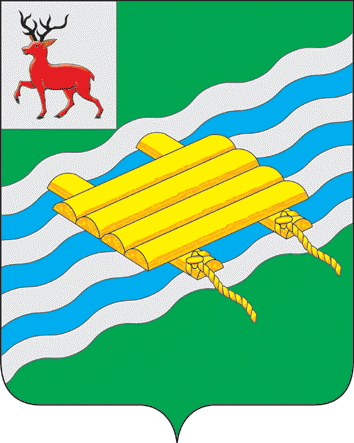 